UNIWERSYTET WARMIŃSKO-MAZURSKI W OLSZTYNIEWYDZIAŁ MATEMATYKI I INFORMATYKIKierunek: Informatyka Imię i nazwiskoTytuł pracyPraca inżynierska wykonanaw Katedrze Algebry i Geometriipod kierunkiemdr  Bożeny StaruchOlsztyn 2016UNIVERSITY OF  AND MAZURYIN FACULTY OF MATHEMATICS AND COMPUTER SCIENCEField of study: Computer ScienceImię i nazwiskoTytuł po angielskuEngineering Thesis written in Division of Algebra and Geometryunder supervision of  dr Bożena StaruchOlsztyn 2016WprowadzenieTu napisać jakiego problemu praca dotyczy.  Uzasadnić potrzebę napisania aplikacji, w tym: jaki jest stan obecny, co nowego wniesie aplikacja, gdzie może być wykorzystana.Następnie napisać jak wygląda/ działa aplikacja oraz jakie oprogramowanie/technologie zostały użyte.W kolejnym kroku piszemy co jest w każdym rozdziale.UWAGA! Wprowadzenie piszemy na końcu -  jak już będzie napisana cała praca.Każdy nowy rozdział zaczynamy od nowej stronyScenariusz gry i podstawy teoretyczne/ Podstawy teoretyczneJeśli ktoś pisze grę lub inną aplikację wymagającą wiedzy dziedzinowej (np. z matematyki) to tu jest miejsce na wpisanie tego. Scenariusz gry jest to opis (historia), w ramach którego porusza się gracz.Opis projektuArchitektura.Biznesowy diagram przypadków użyciaKilka słów wprowadzenia. Umieścić tez obrazki (zadbać o to by były czytelne – zamieszczone poniżej są wzięte z pracy inżynierskiej – można zrobić lepsze/ładniejsze),  które muszą być podpisane jak poniżej. Jeśli w opisie użyjemy odwołania do danego obrazka piszemy jego nazwę, np.  … przedstawiono na Diagramie 1., gdzie ….
Diagram 1: DPU modułu administracyjnegoNie może być niepotrzebnych odstępów. Jeśli obrazek przejdzie na następną stronę, to albo zmniejszyć obrazki, albo lukę wypełnić tekstemDiagram 2: DPU modułu głównegoBiblioteki i technologie pomocniczeMożna napisać coś w tym stylu : Na etapie projektowania postanowiono założyć użycie następujących bibliotek i technologii pomocniczych:Obiekty i klasyTu napisać jakie klasy i obiekty są użyte, umieścić diagramy, opisać sposób nazywania itp.. Opisać najciekawsze klasy, rozwiązania itp.Diagram 3: Diagram klas.RealizacjaPoniżej podaję przykładowy podział na podrozdziały – każdy musi sam zdecydować  jakie będą podrozdziały. Osoby piszące grę powinny dodać (jako ostatni podrozdział) opis w jaki sposób gracz jest oceniany- to jest jeden z ważniejszych elementów każdej gry.DomenaDomena jest sercem aplikacji. Stanowi ona łącznik pomiędzy repozytorium, którym najczęściej (również i w tym przypadku) jest relacyjna baza danych, a częścią funkcjonalną aplikacji. …Należy pamiętać, że fragmenty kodu wpisujemy w ramkach używając czcionki jak poniżej…. Jako przykład posłuży StartDate z klasy Reservation:  Proszę zauważyć, że odwołując się do nazw klas, obiektów itp. Należy zastosować inną czcionkę. Proponuję Courrier New ( normalny tekst jest Tmies New Roman)[Required(ErrorMessage = "Proszę podać datę.")][DataType(DataType.Date)][DisplayFormat(DataFormatString = "{0:yyyy-MM-dd}", ApplyFormatInEditMode = true)][Display(Name = "Data przyjazdu:")]public DateTime StartDate { get; set; }
Na przykład można napisać coś takiego:W powyższym przykładzie widzimy kilka z dostępnych atrybutów:Required informuje, że podanie atrybutu jest obowiązkowe. Będzie on bardzo pomocny dla pól wymaganych (not null) w bazie danych. … Interfejs użytkownikaWpisać jak tworzona była strona wizualna, można wkleić fragmenty kodu i zrzuty ekranowe najciekawszych rozwiązań. Część robocza systemuOpisać działanie różnych :elementów systemu (w tym również walidację i kontrolę dostępu) , można wkleić fragmenty kodu i zrzuty ekranowe najciekawszych rozwiązań. Np.    var active = false;    var firstVal = '';    var lastVal = '';    $(".callendar tbody td").mousedown(function (ev) {        $(".highlight").removeClass("highlight");         ev.preventDefault();        firstVal = '';         var lastVal = '';        var kids = $(this).children();        if (kids.length < 2 && !(kids.children().hasClass('body'))) {            active = true;            firstVal = $(this).prop('id').split(' ');            $(this).addClass("highlight");        }    });    $(".callendar tbody td").mousemove(function (ev) {        var tdId = $(this).prop('id').split(' ');        var kids = $(this).children();        if (active && tdId[2] == firstVal[2] && !(kids.children().hasClass('body'))) {            $(this).addClass("highlight");            lastVal = $(this).prop('id').split(' ');        }        else {            active = false;        }    });    $(".callendar tbody td").mouseup(function (ev) {        if (active) {            active = false            RedirectNewReservation();        }    });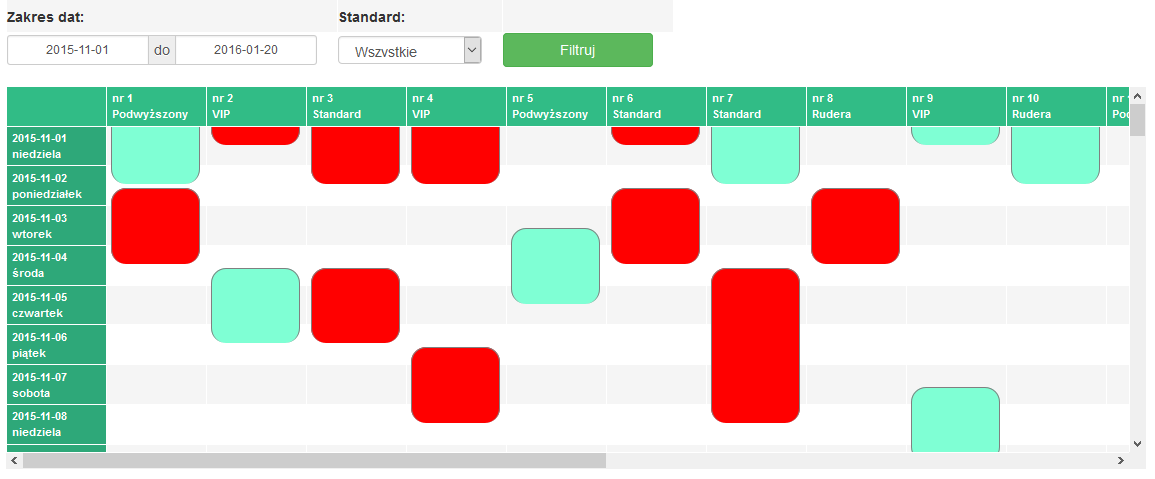 Rysunek 1: Kalendarz wraz z kontrolkami pozwalającymi na jego filtrowanie.

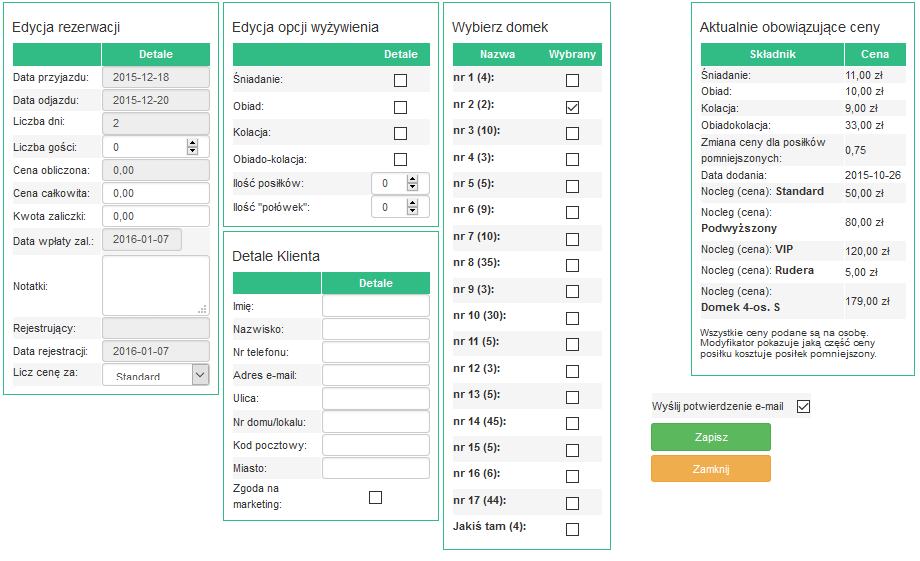 Rysunek 2: Widok dla formularza nowej rezerwacjiTestyTu ma być opis procesu testowania i wyniki testówInstrukcja obsługiWpisać gdzie można zobaczyć i przetestować aplikację (ewentualnie jak zainstalować) np.:Aplikacja główna dostępna jest pod adresem http://xxxx-001-site1.xxx.com/.. Do panelu administracyjnego uzyskamy dostęp z użyciem adresu http://alxxxxxo-001-site1.cxxxx.com/user. Strona wygasa dnia .... Do tego czasu dostęp do niej można uzyskać z użyciem loginu test@test.pl i hasła „testowy”.Wymagania techniczne, to ….Dalej napisać instrukcję z wykorzystaniem zrzutów ekranu itp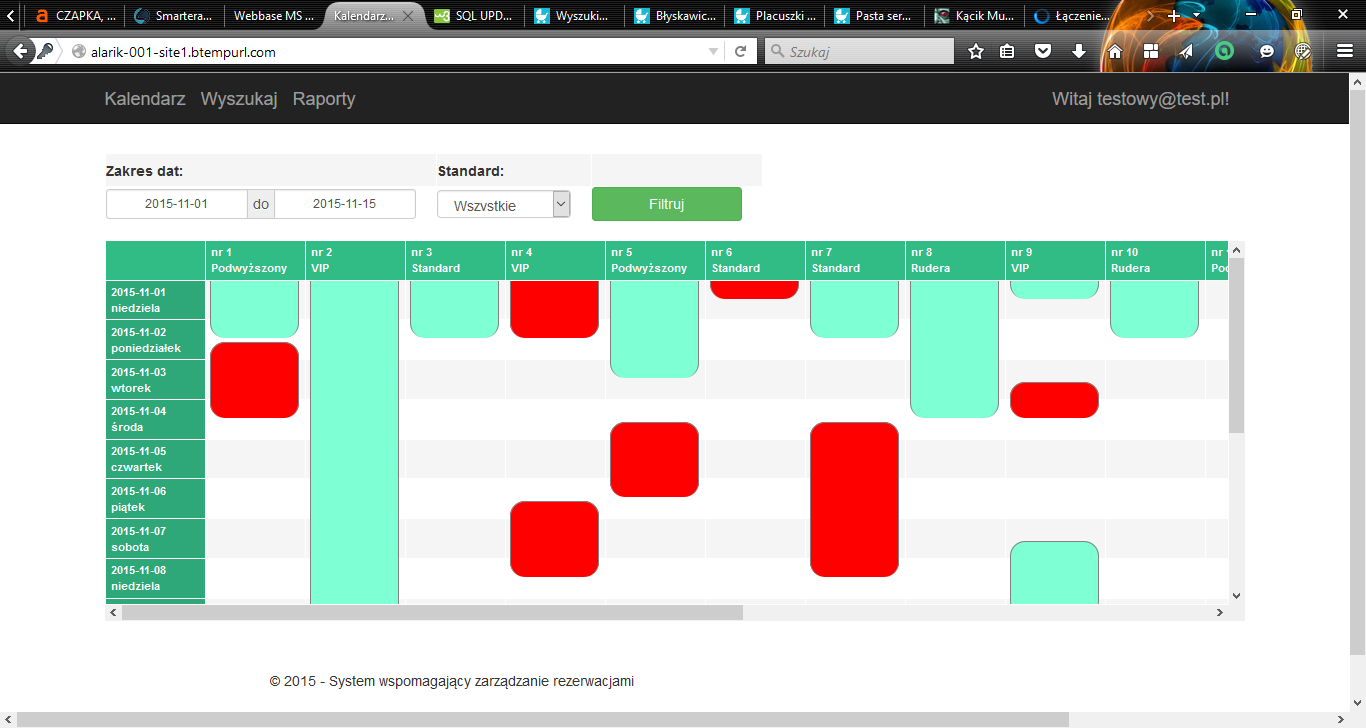 Rysunek 16: Widok strony głównej z blokami prezentującymi rezerwacjePo zalogowaniu użytkownik zostanie przekierowany na stronę kalendarza stanowiącego najważniejszy element aplikacji. Bloki oznaczone są kolorami zgodnie 
z logiką opisaną wcześniej (patrz strona 13). Są one odnośnikami. Użycie każdego 
z nich spowoduje dostęp do szczegółowych informacji na temat rekordu symbolizowanego przez kolorowy kontener.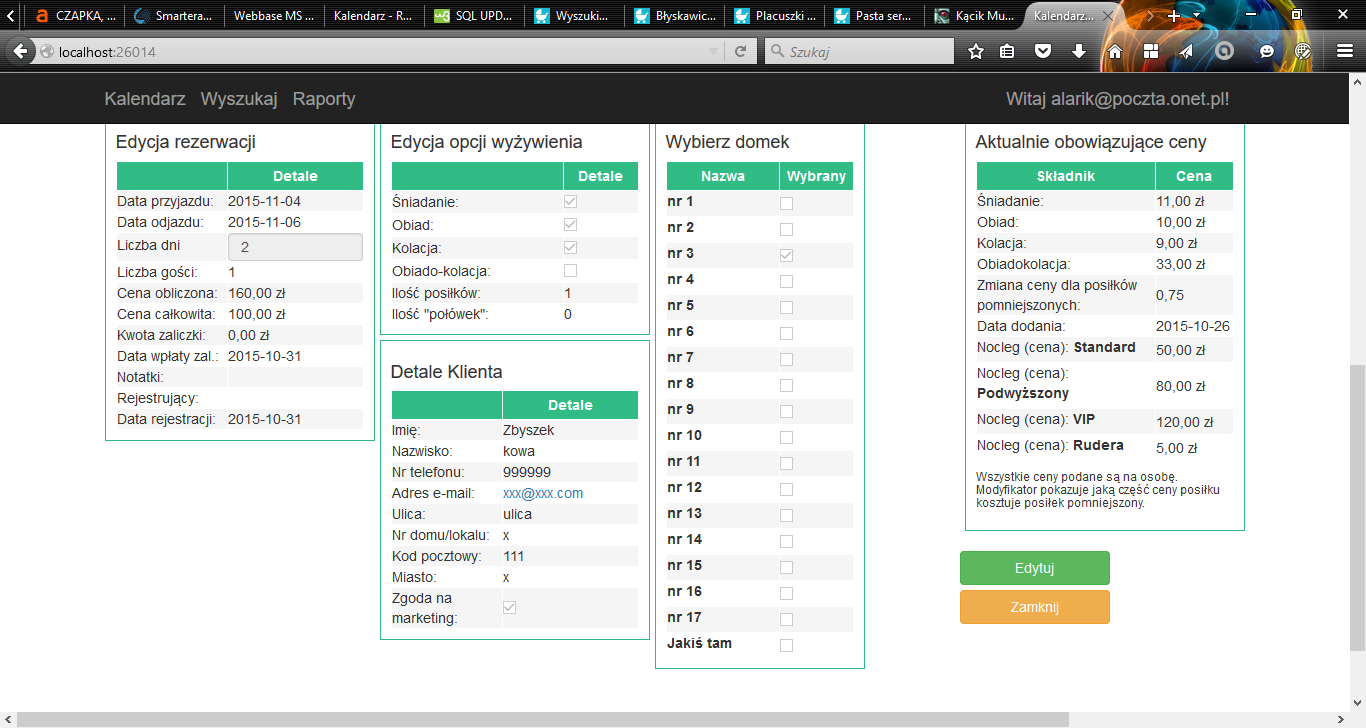 Rysunek 17: Detale rezerwacji
Z tego widoku możliwe jest przejście do trybu edycji poprzez użycie przycisku „Edytuj”.Zaznaczenie wolnego okresu w kalendarzu: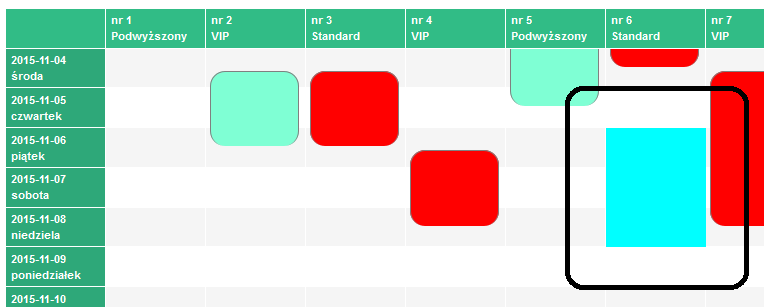 Rysunek 18: Widok zaznaczenia w widoku kalendarza wyróżniony ramkąSpowoduje wyświetlenie formatki do zapisania detali rezerwacji:PodsumowanieTu wpisać co zostało zrobione, co można jeszcze zrobić, jak można szerzej wykorzystać itp.  StreszczenieKrótko napisać co jest w pracy, tylko najważniejsze informacje w kilku zdaniach.AbstractTłumaczenie streszczenia na angielski. Umieścić na tej samej stronie co Streszczenie. Literatura i źródła[1] …..[2] ….Uporzadkować alfabetycznie po nazwisku autora.